Name:  _________________________                        Parents Signature: ___________________________Monday:Are the ratios in each pair equivalent?  Explain how you know. 7 to 14 and 21 to 28		b.  2 : 4 and 20: 40		c.  13 to 3 and 39 to 15Tuesday: Multiple Choice QuestionsWhich number can be read as 7 and 15 thousandths? 7.000150.7157.0157.0015 Which expanded form is correct for the number 3.0056? 3 + 0.005 + 0.00563 + 0.005 + 0.00063 + 0.0005 + 0.0000630 + 0.005 + 0.0006 Which number can be read as 8 and 8 hundredths? 88.088.88.088.008Wednesday: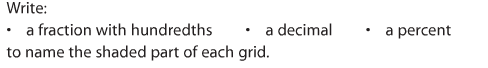 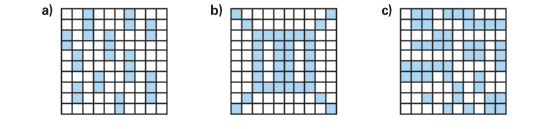 Fraction:				Fraction:			Fraction:Decimal:				Decimal: 			Decimal:Percent:				Percent:			Percent:Thursday: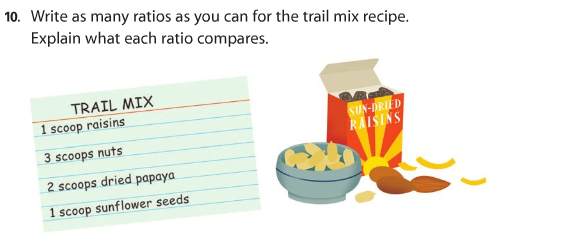 Show Your Work